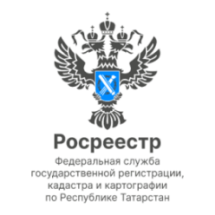 24.11.2022Пресс-релизВ Татарстане больше чем в два раза уменьшилось количество приостановок по кадастровому учету недвижимости Росреестр Татарстана с января по ноябрь поставил на кадастровый учет почти 56 тысяч объектов капитального строительства и 38,5 тысяч земельных участков. При этом количество приостановлений при постановке недвижимости на кадастровый учет по сравнению с прошлым годом сократилось в 2,4 раза. СправочноВ 2022-м году   поставлено на кадастровый учет:  17 846 зданий, 29 333 помещений, 3 563 сооружений, 4 965 машино-мест, 199  объектов  незавершенного строительства «В этом году при постановке объектов недвижимости на кадастровый учет доля решений о приостановлении составила менее одного процента! В прошлом году таких решений было 3,2 процента. При этом хочу отметить, что для  пилотных регионов, в том числе Татарстана, участвующих в  создании Национальной системы пространственных данных (НСПД), предусмотрен показатель на конец этого  года - 8% и его снижение до 2024-го года – до 4%», - комментирует и.о. заместителя руководителя Росреестра Татарстана Нияз Галиакбаров. Напомним, государственная программа «Национальная система пространственных данных» решает четыре стратегические цели: создание и внедрение отечественного геопространственного обеспечения, цифровизация госуслуг, повышение качества госуслуг и сервисов, обеспечение полноты и качества сведений ЕГРН. Как пояснили в Росреестре Татарстана, значительно сократить количество отрицательных решений позволило налаженное взаимодействие между Росреестром Татарстана и сообществом кадастровых инженеров. В случае выявления оснований для приостановления  кадастрового учета данная информация оперативно доводится  до конкретного кадастрового инженера, что позволяет до момента вынесения решения о приостановлении исполнителю кадастровых работ исправить документы (технический и межевой планы, акт обследования, карта-план территории). Кроме того, для уменьшения количества приостановлений Росреестр Татарстана совместно с Кадастровой палатой проводит типизацию ошибок, допускаемых при подготовке документов, а также анализ причин приостановлений и отказов при кадастровом учете. Обобщенный анализ деятельности кадастровых инженеров направляется в саморегулируемую организацию кадастровых инженеров. Также для специалистов  регулярно организуются лекции, семинары по вопросам изменения нормативно-правовых актов в сфере государственного кадастрового учета и государственной регистрации прав. И.о. директора Кадастровой палаты по РТ Ильнур Хисматуллин:«С целью беспрепятственной постановки объектов недвижимости на  кадастровый учет и минимизации ошибок кадастровые инженеры могут обратиться в Кадастровую палату за расширенной проверкой подготовленных документов (технические и межевые планы, акты обследования). По итогам анализа  они получат аналитическую справку, где будут отображены допущенные ошибки, которые, в свою очередь, могут стать препятствием при постановке объекта недвижимости на кадастровый учет».  Планомерная работа, направленная на снижение количества отрицательных решений по кадастровому учету, непременно способствуют повышению качества оказываемых услуг Росреестра и улучшению бизнес-среды региона, считают специалисты Росреестра Татарстана и Кадастровой палаты.К сведениюРосреестр Татарстана продолжает составлять рейтинг кадастровых инженеров, который поможет татарстанцам легче определиться с выбором специалиста и снизить риск получения некачественных услуг в сфере кадастровых работ. Контакты для СМИПресс-служба Росреестра Татарстана 255-25-80 – Галиуллина Галинаhttps://rosreestr.tatarstan.ruhttps://vk.com/rosreestr16https://t.me/rosreestr_tatarstan 